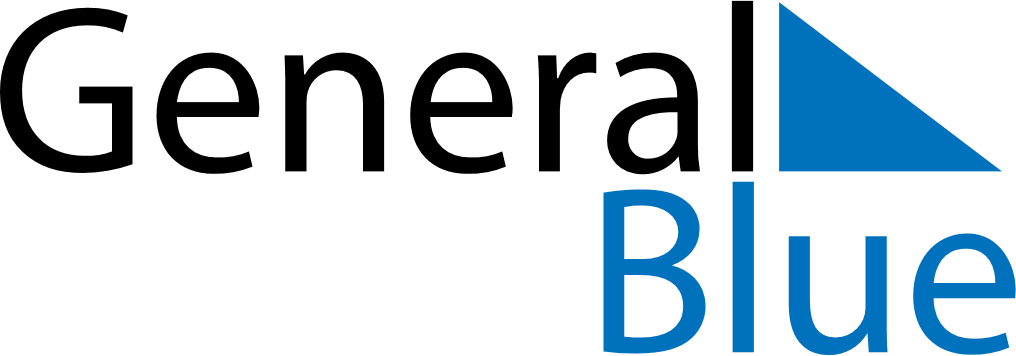 February 2022February 2022February 2022GrenadaGrenadaMONTUEWEDTHUFRISATSUN12345678910111213Independence Day141516171819202122232425262728